ISTEP REVIEW # 5                                                   Name:______________________Due Date: _____________The Chief sells ice cream cones for $ 3.50 and banana splits for $5. On a hot summer day, the shop sold 8 more ice cream cones than banana splits and made $240.50. How many ice cream cones and banana splits were sold? Define the variables for the problem.Write two equations.Solve the equations.                  Solutions _______________________________________      2)  Write the domain and range for the following functions.	A)		D:                                                                                                                                                               R:              B)                    	        D: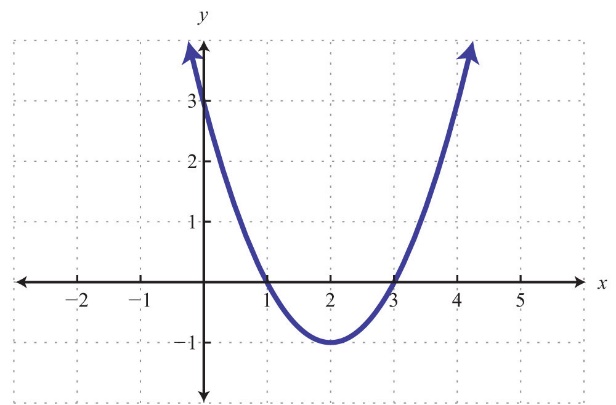                                                                                                      R:      3) Which expression is equivalent to ?		b) 		c)  		d) 4) A penny is dropped from a balcony and takes approximately 3.7 seconds to reach the ground. The graph    below shows the speed of the penny throughout its fall. 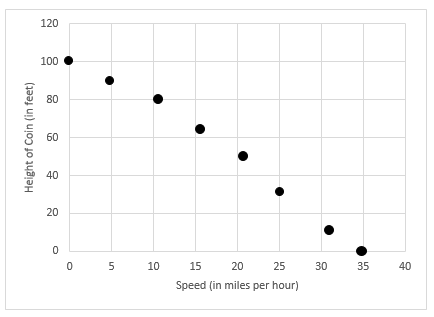 What is the y-intercept? ____________What does the y-intercept represent? ______________________________________________________________________How fast is the coin moving when it hits the   ground? ____________________________________5) Jimmy bought an ice-cream cone from The Chief. It was a waffle cone so it was in the shape of a right                         circular cone. The cone is 8 inches tall and the radius of the top is 3 inches. Find the volume of the cone to the    nearest cubic inch. Volume for right circular cone:  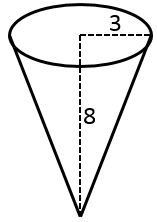      6) Circle all the graphs that represent a function.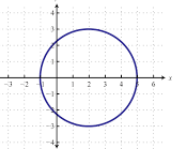 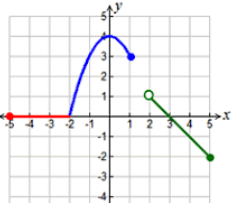 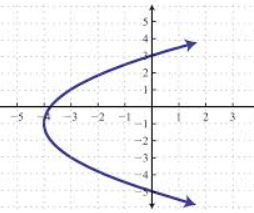 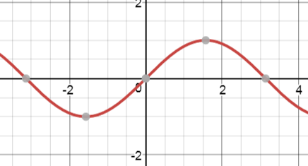 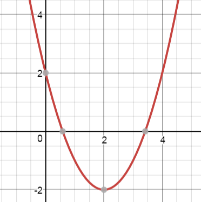                             B)                                               C)                                       D)                                        E)                                             